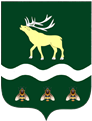 АДМИНИСТРАЦИЯЯКОВЛЕВСКОГО МУНИЦИПАЛЬНОГО ОКРУГА ПРИМОРСКОГО КРАЯ ПОСТАНОВЛЕНИЕ О внесении изменений в постановление Администрации Яковлевского муниципального округа от 29.12.2023 № 261-НПА «Об утверждении муниципальной программы «Социальная поддержка населения Яковлевского муниципального округа» на 2024-2030 годы»Руководствуясь Федеральным законом от 06.10.2003 № 131-ФЗ «Об общих принципах организации местного самоуправления в Российской Федерации», распоряжением Администрации Яковлевского муниципального округа от 05.07.2023 № 514-ра «Об утверждении Перечня муниципальных программ Яковлевского муниципального округа», постановлением Администрации Яковлевского муниципального округа от 26.03.2024 № 328-ра «О внесении изменений в распоряжение Администрации Яковлевского муниципального округа от 05.07.2023 № 514-ра «Об утверждении Перечня муниципальных программ Яковлевского муниципального округа»», на основании Устава Яковлевского муниципального округа, Администрация Яковлевского муниципального округаПОСТАНОВЛЯЕТ:Внести в постановление Администрации Яковлевского муниципального округа от 29.12.2023 № 261-НПА «Об утверждении муниципальной программы «Социальная поддержка населения Яковлевского муниципального округа» на 2024-2030 годы» (далее - муниципальная программа), следующие изменения:Изложить паспорт муниципальной программы в новой редакции согласно приложению № 1 к настоящему постановлению;Изложить приложение № 2 к муниципальной программе в новой редакции согласно приложению № 2 к настоящему постановлению;Изложить приложение № 4 к муниципальной программе в новой редакции согласно приложению № 3 к настоящему постановлению;Изложить приложение № 5 к муниципальной программе в новой редакции согласно приложению № 4 к настоящему постановлению.Изложить приложение № 8 к муниципальной программе в новой редакции согласно приложению № 5 к настоящему постановлению.Руководителю аппарата Администрации Яковлевского муниципального округа (Сомова О.В.) обеспечить публикацию настоящего постановления в газете «Сельский труженик» и размещение на официальном сайте Яковлевского муниципального округа.Настоящее постановление вступает в силу со дня его официального опубликования.Контроль исполнения настоящего постановления оставляю за собой.И.о. главы Яковлевского муниципального округа 						       Е.Г. ПодложнюкПриложение № 1 к постановлению Администрации Яковлевского муниципального округа  От 01.07.2024  № 484 – НПАПриложение к муниципальной программе «Социальная поддержка населения Яковлевского муниципального округа» на 2024-2030 годы, утвержденной постановлением Администрации Яковлевского муниципального округаот 29.12.2023 г. № 261-НПАПАСПОРТМУНИЦИПАЛЬНОЙ ПРОГРАММЫ ЯКОВЛЕВСКОГОМУНИЦИПАЛЬНОГО ОКРУГА «СОЦИАЛЬНАЯ ПОДДЕРЖКА НАСЕЛЕНИЯ ЯКОВЛЕВСКОГО МУНИЦИПАЛЬНОГО ОКРУГА» НА 2024-2030 ГОДЫ(Далее – Программа)I. ПРИОРИТЕТЫ ГОСУДАРСТВЕННОЙ ПОЛИТИКИ В СФЕРЕ РЕАЛИЗАЦИИ МУНИЦИПАЛЬНОЙ ПРОГРАММЫ. ЦЕЛИ И ЗАДАЧИПриоритеты государственной политики в сфере социальной поддержки населения Яковлевского муниципального округа определены в соответствии с Указом Президента Российской Федерации от 9 октября 2007 года № 1351 «Об утверждении Концепции демографической политики Российской Федерации на период до 2025 года», Указом Президента Российской Федерации от 7 мая 2012 года № 597 «О мероприятиях по реализации государственной социальной политики», Указом Президента Российской Федерации от 7 мая 2012 года № 606 «О мерах по реализации демографической политики Российской Федерации», Концепцией государственной семейной политики в Российской Федерации на период до 2025 года, утвержденной Распоряжением Правительства Российской Федерации от 25 августа 2014 года № 1618-р, Стратегией действий в интересах граждан старшего поколения в Российской Федерации до 2025 года, утвержденной Распоряжением Правительства Российской Федерации от 5 февраля 2016 года № 164-р, Концепцией демографической политики Дальнего Востока на период до 2025 года, утвержденной Распоряжением Правительства Российской Федерации от 20 июня 2017 года № 1298-р, Указом № 204, национальными целями, Указом Президента Российской Федерации от 2 июля 2021 года 
№ 400 «О Стратегии национальной безопасности Российской Федерации», Постановлением Администрации Приморского края от 27 декабря 2019 года № 918-па «Об утверждении государственной программы Приморского края «Социальная поддержка населения Приморского края». В число приоритетов государственной политики входят: повышение результативности мер социальной поддержки как инструмента сокращения бедности, усиление мер социальной поддержки семьи и детей, улучшение доступности социальных объектов и услуг для людей с ограниченными возможностями, эффективное использование бюджетных средств.Цель Муниципальной программы – повышение качества жизни отдельных категорий пенсионеров путем формирования организационных, правовых, социально-экономических условий, общественная интеграция пожилых людей, содействие их активному участию в жизни общества, реализация полномочий субъекта Российской Федерации на выплату компенсации части родительской платы за содержание ребенка в образовательных организациях, реализующих основную общеобразовательную программу дошкольного образования, поддержка молодых специалистов здравоохранения, а также создание благоприятных условий интеграции инвалидов в общество, улучшение жилищных условий детей-сирот, детей оставшихся без попечения родителей, лиц из числа детей-сирот и детей, ставшихся без попечения родителей в Яковлевском муниципальном округе, предоставление мер социальной поддержки семьям и детям в Яковлевском муниципальном округе, профилактика безнадзорности и социального сиротства несовершеннолетних, улучшение качества социального обслуживания семей с детьми и повышение доступности социальных услуг, предоставление субсидий на возмещение затрат перевозчикам на пассажирские перевозки льготных категорий граждан, формирование в обществе нетерпимого отношения к различным проявлениям насилия по отношению к детям, повышение информированности детей о возможных рисках и опасностях, повышение уровня ответственности родителей за действия, направленные против детей.Под уровнем жизни понимается уровень доходной и имущественной обеспеченности населения. Под качеством жизни – доступность и уровень потребления услуг социальной сферы. Задачами Муниципальной программы являются:осуществление выплат компенсации части платы, взимаемой с родителей (законных представителей), за присмотр и уход за детьми, осваивающими образовательные программы дошкольного образования в организациях, осуществляющих образовательную деятельность;исполнение переданных государственных полномочий по обеспечению детей-сирот, детей, оставшихся без попечения родителей, лиц из их числа жилыми помещениями;строительство, участие в долевом строительстве, приобретение жилых помещений для детей-сирот, детей, оставшихся без попечения родителей, лиц из их числа;обеспечение условий для проведения эффективной реабилитации детей, находящихся в трудной жизненной ситуации и социально опасном положении, в том числе, ставших жертвами насилия и преступных посягательств, социальной реабилитации детей с ограниченными возможностями;проведение мероприятий по профилактике безнадзорности и правонарушений несовершеннолетних, деструктивных проявлений в детской и подростковой среде;создание благоприятных условий для отдыха и оздоровления детей, находящихся в трудной жизненной ситуации;расширение спектра и повышение качества социальных услуг, их доступности для несовершеннолетних и семей в трудной жизненной ситуации, в том числе социального сопровождения;реализация задач государственной социальной поддержки пожилых людей;повышение педагогической и правовой грамотности родителей и родственников через формирование навыков ответственного поведения, в том числе в семьях; разработка совместных межведомственных мер по своевременному выявлению случаев жестокого обращения с детьми, системы экстренного реагирования на кризисную ситуацию в семье, внедрение эффективных социальных программ, методик и технологий работы с семьями по профилактике насилия в отношении детей, их реабилитации;содействие повышению профессионального уровня и компетентности специалистов, работающих с детьми и семьями, находящимися в трудной жизненной ситуации;разработка совместных межведомственных мер по оказанию ранней помощи детям 
от 0 до 3 лет;осуществление социальной поддержки семей с детьми, детей-сирот и детей, оставшихся без попечения родителей;предоставление льготного (бесплатного) проезда на автомобильном транспорте детей участников СВО (мобилизованные, добровольцы, контрактники).II. СВЕДЕНИЯ ОБ ИНДИКАТОРАХ И НЕПОСРЕДСТВЕННЫХ РЕЗУЛЬТАТАХ РЕАЛИЗАЦИИ МУНИЦИПАЛЬНОЙ ПРОГРАММЫПоказатели Муниципальной программы соответствуют ее приоритетам, целям и задачам.Перечень показателей Муниципальной программы носит открытый характер и предусматривает возможность корректировки в случае потери информативности показателя, изменения приоритетов государственной политики, появления новых технологических и социально-экономических обстоятельств, существенно влияющих на развитие соответствующих сфер экономической деятельности.Целевые значения показателей обеспечивают достижение уровня, определенного Указом Президента Российской Федерации от 7 мая 2012 года № 596 «О долгосрочной государственной экономической политике».Плановые значения показателей Муниципальной программы, характеризующих эффективность реализации мероприятий Муниципальной программы и подпрограмм, приведены в приложении № 1 к настоящей Муниципальной программе.III. ПЕРЕЧЕНЬ МЕРОПРИЯТИЙ МУНИЦИПАЛЬНОЙ ПРОГРАММЫИ ПЛАН ИХ РЕАЛИЗАЦИИПеречень мероприятий Муниципальной программы и план их реализации представлены в приложении № 2 к настоящей Муниципальной программе.IV. МЕХАНИЗМ РЕАЛИЗАЦИИ МУНИЦИПАЛЬНОЙ ПРОГРАММЫМеханизм реализации Муниципальной программы основан на обеспечении достижения запланированных результатов и величин, установленных в Муниципальной программе целевых индикаторов согласно приложения № 1 к настоящей Муниципальной программе, в рамках средств, выделяемых из бюджета, а также с учетом выполнения предусмотренных Муниципальной программой мероприятий, направленных на повышение уровня и качества жизни граждан, проживающих на территории Яковлевского муниципального округа.Управление муниципальной программы осуществляется ответственным исполнителем – отделом социальной политики Администрации Яковлевского муниципального округа. Отдел социальной политики, совместно с соисполнителями программы обеспечивает эффективное и целевое использование финансовых средств, осуществляет регулярный мониторинг и анализ реализуемых мероприятий программы, вносит своевременно корректировку в программу.Реализация программных мероприятий осуществляется посредством:размещения заказов на выполнение работ, оказание услуг для муниципальных нужд в соответствии с действующим законодательством о размещении заказов на поставки товаров, выполнение работ, оказание услуг для государственных нужд;предоставления гражданам мер социальной поддержки и помощи, выплаты пенсий на основании решения Думы Яковлевского муниципального района от 28.03.2017 № 544-НПА «О положении о пенсионном обеспечении муниципальных служащих Яковлевского муниципального района», решением Думы Яковлевского муниципального района от 26.05.2011 г. № 414-НПА «О положении о ежемесячной доплате к страховой пенсии лица, замещавшего муниципальную должность на постоянной основе»реализации отдельных мероприятий в целях получения субвенций из бюджета Приморского края на выплату компенсации части платы, взимаемой с родителей (законных представителей) за присмотр и уход за детьми, осваивающими образовательные программы дошкольного образования в организациях, осуществляющих образовательную деятельность;реализация отдельных мероприятий в сфере опеки и попечительства, социальной поддержки детей, оставшихся без попечения родителей, и лиц, принявших на воспитание в семью детей, оставшихся без попечения родителей, в соответствии с Законом Приморского края от 13 февраля 2019 года № 572-КЗ «О наделении органов местного самоуправления муниципальных районов, муниципальных и городских округов Приморского края отдельными государственными полномочиями в сфере опеки и попечительства, социальной поддержки детей, оставшихся без попечения родителей, и лиц, принявших на воспитание в семью детей, оставшихся без попечения родителей»;предоставления мер социальной поддержки и помощи семьям, имеющим детей, детям-сиротам и детям, оставшимся без попечения родителей, детям и семьям, находящимся в трудной жизненной ситуации, в порядке, установленном:законами Приморского края:от 29 декабря 2004 года № 217-КЗ «О защите прав ребенка в Приморском крае»;от 17 марта 2008 года № 225-КЗ «О наделении органов местного самоуправления муниципальных районов, городских округов Приморского края отдельными государственными полномочиями по выплате компенсации части платы, взимаемой с родителей (законных представителей) за присмотр и уход за детьми, осваивающими образовательные программы дошкольного образования в организациях, осуществляющих образовательную деятельность»;предоставление субсидий на возмещение затрат перевозчикам на пассажирские перевозки льготных категорий граждан осуществляется в соответствии с Постановлением Администрации Яковлевского муниципального района Приморского края от 18.04.2023 
№ 181-НПА «Об установлении права льготного (бесплатного) проезда детей участников специальной военной операции по разовым проездным билетам на автомобильном транспорте на муниципальных маршрутах регулярных перевозок по регулируемым тарифам Яковлевского муниципального района».V. ПРОГНОЗ СВОДНЫХ ПОКАЗАТЕЛЕЙ МУНИЦИПАЛЬНЫХ ЗАДАНИЙНА ОКАЗАНИЕ МУНИЦИПАЛЬНЫХ УСЛУГ (РАБОТ) МУНИЦИПАЛЬНЫМИ УЧРЕЖДЕНИЯМИ В РАМКАХ МУНИЦИПАЛЬНОЙ ПРОГРАММЫПрогноз сводных показателей муниципальных заданий на оказание муниципальных услуг (работ) муниципальными учреждениями по Муниципальной программе приведен в приложении № 3 к настоящей Муниципальной программе.VI. РЕСУРСНОЕ ОБЕСПЕЧЕНИЕ РЕАЛИЗАЦИИ МУНИЦИПАЛЬНОЙ ПРОГРАММЫИнформация о ресурсном обеспечении реализации Муниципальной программы за счет средств бюджета Яковлевского муниципального округа с расшифровкой по подпрограммам, отдельным мероприятиям, а также по годам реализации Муниципальной программы приведена в приложении № 4 к настоящей Муниципальной программе.Информация о прогнозной оценке расходов на реализацию Муниципальной программы за счет всех источников приведена в приложении № 5 к настоящей Муниципальной программе.Приложение № 2 к постановлению Администрации Яковлевского муниципального округа  От 01.07.2024  № 484 – НПАПриложение № 2к муниципальной программе «Социальная поддержка населения Яковлевского муниципального округа» на 2024-2030 годы, утвержденной постановлением Администрации Яковлевского муниципального округаот 29.12.2023 г. № 261-НПАПриложение № 3 к постановлению Администрации Яковлевского муниципального округа  От 01.07.2024  № 484 – НПАПриложение № 4к муниципальной программе «Социальная поддержка населения Яковлевского муниципального округа» на 2024-2030 годы, утвержденной постановлением Администрации Яковлевского муниципального округаот 29.12.2023 г. № 261-НПАРЕСУРСНОЕ ОБЕСПЕЧЕНИЕ РЕАЛИЗАЦИИ
МУНИЦИПАЛЬНОЙ ПРОГРАММЫ ЯКОВЛЕВСКОГО МУНИЦИПАЛЬНОГО ОКРУГА
«СОЦИАЛЬНАЯ ПОДДЕРЖКА НАСЕЛЕНИЯЯКОВЛЕВСКОГО МУНИЦИПАЛЬНОГО ОКРУГА» НА 2024-2030 ГОДЫ
ЗА СЧЕТ СРЕДСТВ БЮДЖЕТА ЯКОВЛЕВСКОГО МУНИЦИПАЛЬНОГО ОКРУГАПриложение № 4 к постановлению Администрации Яковлевского муниципального округа От 01.07.2024  № 484 – НПАПриложение №5 к муниципальной программе «Укрепление общественного здоровья населения Яковлевского муниципального округа» на 2024-2030 годы, утвержденной постановлением Администрации Яковлевского муниципального округаот 29.12.203 №260- НПАПРОГНОЗНАЯ ОЦЕНКА РАСХОДОВ НА РЕАЛИЗАЦИЮ МУНИЦИПАЛЬНОЙ ПРОГРАММЫ ЯКОВЛЕВСКОГО МУНИЦИПАЛЬНОГО ОКРУГА «УКРЕПЛЕНИЕ ОБЩЕСТВЕННОГО ЗДОРОВЬЯ НАСЕЛЕНИЯ ЯКОВЛЕВСКОГО МУНИЦИПАЛЬНОГО ОКРУГА» НА 2024-2030 ГОДЫПриложение № 5 к постановлению Администрации Яковлевского муниципального округа От 01.07.2024  № 484 – НПАПриложение № 8 к муниципальной программе «Укрепление общественного здоровья населения Яковлевского муниципального округа» на 2024-2030 годы, утвержденной постановлением Администрации Яковлевского муниципального округаот 29.12.203 №260- НПАПАСПОРТПОДПРОГРАММЫ № 3«ОБЕСПЕЧЕНИЕ ЖИЛЫМИ ПОМЕЩЕНИЯМИ ДЕТЕЙ-СИРОТ, ДЕТЕЙ ОСТАВШИХСЯ БЕЗ ПОПЕЧЕНИЯ РОДИТЕЛЕЙ, ЛИЦ ИЗ ЧИСЛА ДЕТЕЙ-СИРОТ И ДЕТЕЙ, СТАВШИХСЯ БЕЗ ПОПЕЧЕНИЯ РОДИТЕЛЕЙ В ЯКОВЛЕВСКОМ МУНИЦИПАЛЬНОМ ОКРУГЕ» на 2024-2030 годы(Далее – Подпрограмма)от01.07.2024с. Яковлевка№484- НПАОтветственный исполнитель программыОтдел социальной политики Администрации Яковлевского муниципального округаСоисполнители программыОтдел опеки и попечительства Администрации Яковлевского муниципального округа;Администрация Яковлевского муниципального округа;Управление образования Администрации Яковлевского муниципального округа;Муниципальное казенное учреждение «Управление культуры» Яковлевского муниципального округа;Муниципальное казенное учреждение «Центр обеспечения 
и сопровождения образования» Яковлевского муниципального округа.Структура программыПодпрограмма № 1 «Доступная среда» на 2024-2030 годы. Информация о паспорте подпрограммы приведена в приложении № 6 к муниципальной программе Яковлевского муниципального округа «Социальная поддержка населения Яковлевского муниципального округа» на 2024 - 2030 годы (далее - Муниципальная программа).Подпрограмма № 2 «Социальная поддержка пенсионеров в Яковлевском муниципальном округе» на 2024-2030 годы. Информация о паспорте подпрограммы приведена в приложении № 7 к Муниципальной программе.Подпрограмма № 3 «Обеспечение жилыми помещениями детей - сирот, детей оставшихся без попечения родителей, лиц из числа детей - сирот и детей, оставшихся без попечения родителей в Яковлевском муниципальном округе» на 2024-2030 годы в приложении № 8 к муниципальной программе.Подпрограмма № 4 «Социальная поддержка семей и детей в Яковлевском муниципальном округе» на 2024-2030 годы в приложении № 9 к муниципальной программе.Отдельное мероприятие: «Предоставление льготы по уплате родительской платы за присмотр и уход за детьми в муниципальных образовательных организациях».Отдельное мероприятие: «Расходы на реализацию государственного полномочия по назначению и предоставлению выплаты единовременного пособия при передаче ребенка на воспитание в семью».Цели программыПовышение качества жизни отдельных категорий пенсионеров путем формирования организационных, правовых, социально-экономических условий, общественная интеграция пожилых людей, содействие их активному участию в жизни общества, реализация полномочий субъекта Российской Федерации на выплату компенсации части родительской платы за содержание ребенка в образовательных организациях, реализующих основную общеобразовательную программу дошкольного образования, поддержка молодых специалистов здравоохранения, а также создание благоприятных условий интеграции инвалидов в общество, улучшение жилищных условий детей-сирот, детей оставшихся без попечения родителей, лиц из числа детей-сирот и детей, ставшихся без попечения родителей в Яковлевском муниципальном округе, предоставление мер социальной поддержки семьям и детям в Яковлевском муниципальном округе, профилактика безнадзорности и социального сиротства несовершеннолетних, улучшение качества социального обслуживания семей с детьми и повышение доступности социальных услуг, предоставление субсидий на возмещение затрат перевозчикам на пассажирские перевозки льготных категорий граждан, формирование в обществе нетерпимого отношения к различным проявлениям насилия по отношению к детям, повышение информированности детей о возможных рисках и опасностях, повышение уровня ответственности родителей за действия, направленные против детейЗадачи программыосуществление выплат компенсации части платы, взимаемой с родителей (законных представителей), за присмотр и уход за детьми, осваивающими образовательные программы дошкольного образования в организациях, осуществляющих образовательную деятельность;исполнение переданных государственных полномочий по обеспечению детей-сирот, детей, оставшихся без попечения родителей, лиц из их числа жилыми помещениями;строительство, участие в долевом строительстве, приобретение жилых помещений для детей-сирот, детей, оставшихся без попечения родителей, лиц из их числа;обеспечение условий для проведения эффективной реабилитации детей, находящихся в трудной жизненной ситуации и социально опасном положении, в том числе, ставших жертвами насилия и преступных посягательств, социальной реабилитации детей с ограниченными возможностями;проведение мероприятий по профилактике безнадзорности и правонарушений несовершеннолетних, деструктивных проявлений в детской и подростковой среде;создание благоприятных условий для отдыха и оздоровления детей, находящихся в трудной жизненной ситуации;расширение спектра и повышение качества социальных услуг, их доступности для несовершеннолетних и семей в трудной жизненной ситуации, в том числе социального сопровождения;реализация задач государственной социальной поддержки пожилых людей;повышение педагогической и правовой грамотности родителей и родственников через формирование навыков ответственного поведения, в том числе в семьях; разработка совместных межведомственных мер по своевременному выявлению случаев жестокого обращения с детьми, системы экстренного реагирования на кризисную ситуацию в семье, внедрение эффективных социальных программ, методик и технологий работы с семьями по профилактике насилия в отношении детей, их реабилитации;содействие повышению профессионального уровня и компетентности специалистов, работающих с детьми и семьями, находящимися в трудной жизненной ситуации;разработка совместных межведомственных мер по оказанию ранней помощи детям от 0 до 3 лет;осуществление социальной поддержки семей с детьми, детей-сирот и детей, оставшихся без попечения родителей;предоставление льготного (бесплатного) проезда на автомобильном транспорте детей участников СВО (мобилизованные, добровольцы, контрактники).Сроки реализации программы2024-2030 годыОбъемы бюджетных ассигнований программы (с расшифровкой по годам и источникам финансирования)Общий объем финансирования на реализацию Муниципальной программы составляет – 483 461 094,50 руб. в том числе:2024 год – 71 506 834,78 руб.;2025 год – 67 603 118,82 руб.;2026 год – 68 870 228,18 руб.;2027 год – 68 870 228,18 руб.;2028 год – 68 870 228,18 руб.;2029 год – 68 870 228,18 руб.;2030 год – 68 870 228,18 руб.;сумма средств, запланированная в бюджете округа, составляет – 
42 860 000,00 руб. в том числе:2024 год – 6 380 000,00 руб.;2025 год – 6 580 000,00 руб.;2026 год – 5 980 000,00 руб.;2027 год – 5 980 000,00 руб.;2028 год – 5 980 000,00 руб.;2029 год – 5 980 000,00 руб.;2030 год – 5 980 000,00 руб.;прогнозная оценка средств, привлекаемых на реализацию целей муниципальной программы, составляет:из средств краевого бюджета – 440 601 094,5‬ руб., в том числе:2024 год – 65 126 834,78 руб.;2025 год – 61 023 118,82 руб.;2026 год – 62 890 228,18 руб.;2027 год – 62 890 228,18 руб.;2028 год – 62 890 228,18 руб.;2029 год – 62 890 228,18 руб.;2030 год – 62 890 228,18 руб.Индикаторы достижения целиколичество семей, получивших выплату компенсации части платы, взимаемой с родителей (законных представителей) 
за присмотр и уход за детьми, осваивающими образовательные программы дошкольного образования в организациях, осуществляющих образовательную деятельность;количество оборудованных зданий муниципальных общеобразовательных учреждений и учреждений культуры устройствами для обеспечения беспрепятственного доступа людей с ограниченными физическими возможностями;количество лиц, получающих доплату к трудовой пенсии замещавших муниципальные должности на постоянной основе; количество граждан, получающих пенсию за выслугу лет, при увольнении с муниципальной службы;количество пожилых людей Яковлевского муниципального округа, вовлеченных в общественно значимые, культурно-досуговые мероприятия;количество детей-сирот, детей оставшихся без попечения родителей, лиц из числа детей-сирот и детей, ставшихся без попечения родителей, обеспеченные жилыми помещениями;доля детей, оставшихся без попечения родителей, в том числе переданных не родственникам (в приемные семьи, на усыновление (удочерение), под опеку (попечительство), в семейные детские дома и патронатные семьи), находящихся в государственных (муниципальных) учреждениях всех типов;доля сопровождаемых семей Яковлевского муниципального округа в общем числе семей, в которые переданы на воспитание дети-сироты и дети, оставшиеся без попечения родителей;доля детей участников СВО, получивших льготный (бесплатный) проезд по разовым проездным билетам на автомобильном транспорте на муниципальных маршрутах регулярных перевозок по регулируемым тарифам, от общего количества обратившихся за данной льготой.ПЕРЕЧЕНЬ МЕРОПРИЯТИЙПЕРЕЧЕНЬ МЕРОПРИЯТИЙПЕРЕЧЕНЬ МЕРОПРИЯТИЙПЕРЕЧЕНЬ МЕРОПРИЯТИЙПЕРЕЧЕНЬ МЕРОПРИЯТИЙПЕРЕЧЕНЬ МЕРОПРИЯТИЙМУНИЦИПАЛЬНОЙ ПРОГРАММЫ ЯКОВЛЕВСКОГО МУНИЦИПАЛЬНОГО ОКРУГАМУНИЦИПАЛЬНОЙ ПРОГРАММЫ ЯКОВЛЕВСКОГО МУНИЦИПАЛЬНОГО ОКРУГАМУНИЦИПАЛЬНОЙ ПРОГРАММЫ ЯКОВЛЕВСКОГО МУНИЦИПАЛЬНОГО ОКРУГАМУНИЦИПАЛЬНОЙ ПРОГРАММЫ ЯКОВЛЕВСКОГО МУНИЦИПАЛЬНОГО ОКРУГАМУНИЦИПАЛЬНОЙ ПРОГРАММЫ ЯКОВЛЕВСКОГО МУНИЦИПАЛЬНОГО ОКРУГАМУНИЦИПАЛЬНОЙ ПРОГРАММЫ ЯКОВЛЕВСКОГО МУНИЦИПАЛЬНОГО ОКРУГА"СОЦИАЛЬНАЯ ПОДДЕРЖКА НАСЕЛЕНИЯ "СОЦИАЛЬНАЯ ПОДДЕРЖКА НАСЕЛЕНИЯ "СОЦИАЛЬНАЯ ПОДДЕРЖКА НАСЕЛЕНИЯ "СОЦИАЛЬНАЯ ПОДДЕРЖКА НАСЕЛЕНИЯ "СОЦИАЛЬНАЯ ПОДДЕРЖКА НАСЕЛЕНИЯ "СОЦИАЛЬНАЯ ПОДДЕРЖКА НАСЕЛЕНИЯ "СОЦИАЛЬНАЯ ПОДДЕРЖКА НАСЕЛЕНИЯ ЯКОВЛЕВСКОГО  МУНИЦИПАЛЬНОГО ОКРУГА" НА 2024-2030 ГОДЫ И ПЛАН ИХ РЕАЛИЗАЦИИЯКОВЛЕВСКОГО  МУНИЦИПАЛЬНОГО ОКРУГА" НА 2024-2030 ГОДЫ И ПЛАН ИХ РЕАЛИЗАЦИИЯКОВЛЕВСКОГО  МУНИЦИПАЛЬНОГО ОКРУГА" НА 2024-2030 ГОДЫ И ПЛАН ИХ РЕАЛИЗАЦИИЯКОВЛЕВСКОГО  МУНИЦИПАЛЬНОГО ОКРУГА" НА 2024-2030 ГОДЫ И ПЛАН ИХ РЕАЛИЗАЦИИЯКОВЛЕВСКОГО  МУНИЦИПАЛЬНОГО ОКРУГА" НА 2024-2030 ГОДЫ И ПЛАН ИХ РЕАЛИЗАЦИИЯКОВЛЕВСКОГО  МУНИЦИПАЛЬНОГО ОКРУГА" НА 2024-2030 ГОДЫ И ПЛАН ИХ РЕАЛИЗАЦИИ№ п/пНаименование муниципальной программы (подпрогр.), мероприятия/мероприятий в рамках основного мероприятияОтветственный исполнительСрокСрокНепосредственный результат (краткое описание)начало реализацииконец реализации123445Муниципальная программа Яковлевского муниципального округа
 "Социальная поддержка населения  Яковлевского муниципального округа" на 2024-2030 годыМуниципальная программа Яковлевского муниципального округа
 "Социальная поддержка населения  Яковлевского муниципального округа" на 2024-2030 годыМуниципальная программа Яковлевского муниципального округа
 "Социальная поддержка населения  Яковлевского муниципального округа" на 2024-2030 годыМуниципальная программа Яковлевского муниципального округа
 "Социальная поддержка населения  Яковлевского муниципального округа" на 2024-2030 годыМуниципальная программа Яковлевского муниципального округа
 "Социальная поддержка населения  Яковлевского муниципального округа" на 2024-2030 годы1.Подпрограмма № 1 «Доступная среда» на 2024-2030 годыПодпрограмма № 1 «Доступная среда» на 2024-2030 годыПодпрограмма № 1 «Доступная среда» на 2024-2030 годыПодпрограмма № 1 «Доступная среда» на 2024-2030 годыПодпрограмма № 1 «Доступная среда» на 2024-2030 годыОсновное мероприятие Основное мероприятие Основное мероприятие Основное мероприятие Основное мероприятие Основное мероприятие 1.1.Мероприятия по адаптации  объектов социальной инфраструктуры для обеспечения доступности и получения услуг инвалидами и другими маломобильными группами населенияМКУ "ЦО и СО" Яковлевского муниципального округа20242030Рост доли объектов социальной инфраструктуры, доступных для инвалидов и других маломобильных категорий граждан, в общем количестве объектов социальной инфраструктуры.1.1.1.Обеспечение беспрепятственного доступа инвалидов к объектам социальной инфраструктуры и информацииМКУ "ЦО и СО" Яковлевского муниципального округа            20242030Рост доли объектов социальной инфраструктуры, доступных для инвалидов и других маломобильных категорий граждан, в  общем количестве объектов социальной инфраструктуры.2.Подпрограмма № 2 «Социальная поддержка пенсионеров в Яковлевском муниципальном округе» на 2024-2030 годыПодпрограмма № 2 «Социальная поддержка пенсионеров в Яковлевском муниципальном округе» на 2024-2030 годыПодпрограмма № 2 «Социальная поддержка пенсионеров в Яковлевском муниципальном округе» на 2024-2030 годыПодпрограмма № 2 «Социальная поддержка пенсионеров в Яковлевском муниципальном округе» на 2024-2030 годыПодпрограмма № 2 «Социальная поддержка пенсионеров в Яковлевском муниципальном округе» на 2024-2030 годыОсновное мероприятие Основное мероприятие Основное мероприятие Основное мероприятие Основное мероприятие Основное мероприятие 2.1.Выплата  доплат к пенсииМКУ "Управление культуры" Яковлевского муниципального округа20242030Рост доли граждан, получающих доплату к трудовой пенсии за замещение муниципальной должности на постоянной основе – 100%2.1.1.Пенсии за выслугу лет муниципальным служащим Яковлевского муниципального округаМКУ "Управление культуры" Яковлевского муниципального округа20242030Рост доли граждан, получающих доплату к трудовой пенсии за замещение муниципальной должности на постоянной основе – 100%Основное мероприятие Основное мероприятие Основное мероприятие Основное мероприятие Основное мероприятие Основное мероприятие 2.2.Обеспечение поддержки инициатив общественной организацииМКУ "Управление культуры" Яковлевского муниципального округа20242030Увеличение охвата пожилых людей  Яковлевского муниципального округа общественно значимыми, культурно-досуговыми  мероприятиями к 2030 году до 2,0 тыс. человек2.2.1.Мероприятие по социализации пожилых людей в обществеМКУ "Управление культуры" Яковлевского муниципального округа20242030Увеличение охвата пожилых людей  Яковлевского муниципального округа общественно значимыми, культурно-досуговыми  мероприятиями к 2030 году до 2,0 тыс. человек3.Подпрограмма № 3 "Обеспечение жилыми помещениями детей - сирот, детей оставшихся без попечения родителей, лиц из числа детей - сирот и детей, оставшихся без попечения родителей в Яковлевском муниципальном округе" на 2024-2030 годыПодпрограмма № 3 "Обеспечение жилыми помещениями детей - сирот, детей оставшихся без попечения родителей, лиц из числа детей - сирот и детей, оставшихся без попечения родителей в Яковлевском муниципальном округе" на 2024-2030 годыПодпрограмма № 3 "Обеспечение жилыми помещениями детей - сирот, детей оставшихся без попечения родителей, лиц из числа детей - сирот и детей, оставшихся без попечения родителей в Яковлевском муниципальном округе" на 2024-2030 годыПодпрограмма № 3 "Обеспечение жилыми помещениями детей - сирот, детей оставшихся без попечения родителей, лиц из числа детей - сирот и детей, оставшихся без попечения родителей в Яковлевском муниципальном округе" на 2024-2030 годыПодпрограмма № 3 "Обеспечение жилыми помещениями детей - сирот, детей оставшихся без попечения родителей, лиц из числа детей - сирот и детей, оставшихся без попечения родителей в Яковлевском муниципальном округе" на 2024-2030 годыОсновное мероприятие Основное мероприятие Основное мероприятие Основное мероприятие Основное мероприятие Основное мероприятие 3.1.Обеспечение детей - сирот и детей, оставшихся без попечения родителей, лиц из числа детей - сирот и детей, оставшихся без попечения родителей, жилыми помещениямиОтдел опеки и попечительства Администрации Яковлевского муниципального округа20242030Увеличение количества детей-сирот и детей, оставшихся без попечения родителей, лиц из числа детей-сирот и детей, оставшихся без родителей, обеспеченные жилыми помещениями4.Подпрограмма № 4 "Социальная поддержка семей и детей в Яковлевском муниципальном округе" на 2024-2030 годыПодпрограмма № 4 "Социальная поддержка семей и детей в Яковлевском муниципальном округе" на 2024-2030 годыПодпрограмма № 4 "Социальная поддержка семей и детей в Яковлевском муниципальном округе" на 2024-2030 годыПодпрограмма № 4 "Социальная поддержка семей и детей в Яковлевском муниципальном округе" на 2024-2030 годыПодпрограмма № 4 "Социальная поддержка семей и детей в Яковлевском муниципальном округе" на 2024-2030 годыОсновное мероприятие Основное мероприятие Основное мероприятие Основное мероприятие Основное мероприятие Основное мероприятие 4.1.Социальная поддержка детей, оставшихся без попечения родителей, и лиц, принявших на воспитание в семью детей, оставшихся без попечения родителейОтдел опеки и попечительства Администрации Яковлевского муниципального округа20242030Увеличение количества детей, передаваемых на воспитание в семьиОсновное мероприятие Основное мероприятие Основное мероприятие Основное мероприятие Основное мероприятие Основное мероприятие 4.2.Предоставление субсидий на возмещение затрат перевозчикам на пассажирские перевозки льготных категорий гражданОтдел опеки и попечительства Администрации Яковлевского муниципального округа20242030Возмещение затрат перевозчикам на пассажирские перевозки льготных категорий граждан4.2.1.Предоставление льготного (бесплатного) проезда на автомобильном транспорте льготным категориями гражданОтдел опеки и попечительства Администрации Яковлевского муниципального округа20242030Возмещение затрат перевозчикам на пассажирские перевозки льготных категорий граждан5.Отдельное мероприятие "Предоставление льготы по уплате родительской платы за присмотр и уход за детьми в муниципальных образовательных организациях"Отдельное мероприятие "Предоставление льготы по уплате родительской платы за присмотр и уход за детьми в муниципальных образовательных организациях"Отдельное мероприятие "Предоставление льготы по уплате родительской платы за присмотр и уход за детьми в муниципальных образовательных организациях"Отдельное мероприятие "Предоставление льготы по уплате родительской платы за присмотр и уход за детьми в муниципальных образовательных организациях"Отдельное мероприятие "Предоставление льготы по уплате родительской платы за присмотр и уход за детьми в муниципальных образовательных организациях"5.1.предоставление льготы по уплате родительской  платы за присмотр  и уход за детьми, осваивающими образовательные программы дошкольного образования из семей граждан, участников СВО, а также лиц, призванных на военную службу по мобилизации  МКУ "ЦО и СО" Яковлевского муниципального округа20242030Возмещение затрат  родителей (законных представителей) на выплату за присмотр и уход за детьми, осваивающими образовательные программы дошкольного образования в организациях, осуществляющих образовательную деятельность из семей граждан, участников СВО, а также лиц, призванных на военную службу по мобилизации6.Отдельное мероприятие "Мероприятия по выплате компенсации части платы, взимаемой с родителей (законных представителей) за присмотр и уход за детьми, осваивающими образовательные программы дошкольного образования в организациях, осуществляющих образовательную деятельность"Отдельное мероприятие "Мероприятия по выплате компенсации части платы, взимаемой с родителей (законных представителей) за присмотр и уход за детьми, осваивающими образовательные программы дошкольного образования в организациях, осуществляющих образовательную деятельность"Отдельное мероприятие "Мероприятия по выплате компенсации части платы, взимаемой с родителей (законных представителей) за присмотр и уход за детьми, осваивающими образовательные программы дошкольного образования в организациях, осуществляющих образовательную деятельность"Отдельное мероприятие "Мероприятия по выплате компенсации части платы, взимаемой с родителей (законных представителей) за присмотр и уход за детьми, осваивающими образовательные программы дошкольного образования в организациях, осуществляющих образовательную деятельность"Отдельное мероприятие "Мероприятия по выплате компенсации части платы, взимаемой с родителей (законных представителей) за присмотр и уход за детьми, осваивающими образовательные программы дошкольного образования в организациях, осуществляющих образовательную деятельность"6.1.Выплата компенсации части платы, взимаемой с родителей (законных представителей)за присмотр  и уход за детьми, осваивающими образовательные программы дошкольного образования в организациях, осуществляющих образовательную деятельностьОтдел опеки и попечительства Администрации Яковлевского муниципального округа20242030Возмещение затрат  родителей (законных представителей) на выплату за присмотр и уход за детьми, осваивающими образовательные программы дошкольного образования в организациях, осуществляющих образовательную деятельность№ п/пСтатусНаименованиеОтветственный исполнитель, соисполнителиКод бюджетной классификацииКод бюджетной классификацииКод бюджетной классификацииКод бюджетной классификации№ п/пСтатусНаименованиеОтветственный исполнитель, соисполнителиГРБСРзПрЦСРВР2024202520262027202820292030123456789101112131415Муниципальная программа"Социальная поддержка населения Яковлевского муниципального округа" на 2024-2030 годыВсего000100003 0 00 000000006 380 000,006 580 000,005 980 000,005 980 000,005 980 000,005 980 000,005 980 000,00Муниципальная программа"Социальная поддержка населения Яковлевского муниципального округа" на 2024-2030 годыАдминистрация Яковлевского муниципального округа977100003 0 00 000000005 350 000,005 350 000,005 350 000,005 350 000,005 350 000,005 350 000,005 350 000,00Муниципальная программа"Социальная поддержка населения Яковлевского муниципального округа" на 2024-2030 годыМКУ "Управление культуры"982100603 0 00 00000000530 000,00530 000,00230 000,00230 000,00230 000,00230 000,00230 000,00Муниципальная программа"Социальная поддержка населения Яковлевского муниципального округа" на 2024-2030 годыМКУ "ЦО и СО"980100603 0 00 00000000500 000,00600 000,00300 000,00300 000,00300 000,00300 000,00300 000,00Муниципальная программа"Социальная поддержка населения Яковлевского муниципального округа" на 2024-2030 годыМКУ "ЦО и СО"980100403 0 01 000000000,00100 000,00100 000,00100 000,00100 000,00100 000,00100 000,001.Подпрограмма №1"Доступная среда" на 20242030 годыВсего000100003 1 00 00000000900 000,001 000 000,00400 000,0040 0000,00400 000,00400 000,00400 000,001.Подпрограмма №1"Доступная среда" на 20242030 годыМКУ «ЦО и СО»980100603 1 01 20080000500 000,00600 000,00300 000,00300 000,00300 000,00300 000,00300 000,001.Подпрограмма №1"Доступная среда" на 20242030 годыМКУ "Управление культуры"982100603 1 01 20080000400 000,0040 0000,00100 000,00100 000,00100 000,00100 000,00100 000,001.1.основное мероприятиеМероприятия по адаптации объектов социальной инфраструктуры для обеспечения доступности и получения услуг инвалидами и другими маломобильными группами населенияМКУ «ЦО и СО»980100603 1 01 00000610500 000,00600 000,00300 000,00300 000,00300 000,00300 000,00300 000,001.1.основное мероприятиеМероприятия по адаптации объектов социальной инфраструктуры для обеспечения доступности и получения услуг инвалидами и другими маломобильными группами населенияМКУ "Управление культуры"982100603 1 01 00000610400 000,00400 000,00100 000,00100 000,00100 000,00100 000,00100 000,001.1.1.мероприятиеОбеспечение беспрепятственного доступа инвалидов к объектам социальной инфраструктуры и информацииМКУ «ЦО и СО»980100603 1 01 20080610500 000,00600 000,00300 000,00300 000,00300 000,00300 000,00300 000,001.1.1.мероприятиеОбеспечение беспрепятственного доступа инвалидов к объектам социальной инфраструктуры и информацииМКУ "Управление культуры"982100603 1 01 20080610400 000,00400 000,00100 000,00100 000,00100 000,00100 000,00100 000,002.Подпрограмма №2Социальная поддержка пенсионеров в Яковлевском муниципальном округе» на 2024-2030 годыВсего000000003 2 00 000000005 430 000,005 430 000,005 430 000,005 430 000,005 430 000,005 430 000,005 430 000,002.Подпрограмма №2Социальная поддержка пенсионеров в Яковлевском муниципальном округе» на 2024-2030 годыАдминистрация Яковлевского муниципального округа977100103 2 01 000000005 300 000,005 300 000,005 300 000,005 300 000,005 300 000,005 300 000,005 300 000,002.Подпрограмма №2Социальная поддержка пенсионеров в Яковлевском муниципальном округе» на 2024-2030 годыМКУ "Управление культуры"982100603 2 02 00000000130 000,00130 000,00130 000,00130 000,00130 000,00130 000,00130 000,002.1.основное мероприятиеВыплата доплат к пенсииАдминистрация Яковлевского муниципального округа977100103 2 01 000003105 300 000,005 300 000,005 300 000,005 300 000,005 300 000,005 300 000,005 300 000,002.1.1.мероприятиеПенсии за выслугу лет муниципальным служащим Яковлевского муниципального районаАдминистрация Яковлевского муниципального округа977100103 2 01 801103105 300 000,005 300 000,005 300 000,005 300 000,005 300 000,005 300 000,005 300 000,002.2.основное мероприятиеОбеспечение поддержки инициатив общественной организацииМКУ "Управление культуры"982100603 2 02 00000610130 000,00130 000,00130 000,00130 000,00130 000,00130 000,00130 000,002.2.1.мероприятиеМероприятие по социализации пожилых людей в обществеМКУ "Управление культуры"982100603 2 02 80050610130 000,00130 000,00130 000,00130 000,00130 000,00130 000,00130 000,003.Подпрограмма № 3Обеспечение жилыми помещениями детей - сирот, детей оставшихся без попечения родителей, лиц из числа детей - сирот и детей, оставшихся без попечения родителей в Яковлевском муниципальном округе на 2024-2030 годыАдминистрации Яковлевского муниципального округа (Отдел опеки и попечительства Администрации Яковлевского муниципального округа)977100303 3 00 000008100,000,000,000,000,000,000,003.1.основноемероприятиеОбеспечение детей - сирот и детей, оставшихся без попечения родителей, лиц из числа детей - сирот и детей, оставшихся без попеченияАдминистрации Яковлевского муниципального округа (Отдел опеки и попечительства Администрации Яковлевского муниципального округа)977100303 3 01 000008100,000,000,000,000,000,000,004.Подпрограмма № 4"Социальная поддержка семей и детей в Яковлевском муниципальном округе" на 2024-2030 годыАдминистрации Яковлевского муниципального округа (Отдел опеки и попечительства Администрации Яковлевского муниципального округа)977100303 4 00 0000081050 000,0050 000,0050 000,0050 000,0050 000,0050 000,0050 000,004.1.основное мероприятиеСоциальная поддержка детей, оставшихся без попечения родителей, и лиц, принявших на воспитание в семью детей, оставшихся без попечения родителейАдминистрации Яковлевского муниципального округа (Отдел опеки и попечительства Администрации Яковлевского муниципального округа)977100303 4 01 000008100,000,000,000,000,000,000,004.2основное мероприятиеПредоставление субсидий на возмещение затрат перевозчикам на пассажирские перевозки льготных категорий гражданАдминистрации Яковлевского муниципального округа (Отдел опеки и попечительства Администрации Яковлевского муниципального округа)977100303 4 02 0000081050 000,0050 000,0050 000,0050 000,0050 000,0050 000,0050 000,004.2.1мероприятиеПредоставление льготного (бесплатного) проезда на автомобильном транспорте льготным категориями гражданАдминистрации Яковлевского муниципального округа (Отдел опеки и попечительства Администрации Яковлевского муниципального округа)977100303 4 02 2125081050 000,0050 000,0050 000,0050 000,0050 000,0050 000,0050 000,005.Отдельное мероприятиеПредоставление льготы по уплате родительской платы за присмотр и уход за детьми в муниципальных образовательных организацияхМКУ "ЦО и СО"980100403 0 01 000000000,00100 000,00100 000,00100 000,00100 000,00100 000,00100 000,005.1.мероприятиепредоставление льготы по уплате родительской платы за присмотр и уход за детьми, осваивающими образовательные программы дошкольного образования из семей граждан, участников СВО, а также лиц, призванных на военную службу по мобилизацииМКУ "ЦО и СО"980100403 0 01 801200000,00100 000,00100 000,00100 000,00100 000,00100 000,00100 000,006.Отдельное мероприятиеМероприятия по выплате компенсации части платы, взимаемой с родителей (законных представителей) за присмотр и уход за детьми, осваивающими образовательные программы дошкольного образования в организациях, осуществляющих образовательную деятельностьМКУ "ЦО и СО"980100603 0 02 000000000,000,000,000,000,000,000,006.1.мероприятиеВыплата компенсации части платы, взимаемой с родителей (законных представителей) за присмотр и уход за детьми, осваивающими образовательные программы дошкольного образования в организациях, осуществляющих образовательную деятельностьМКУ "ЦО и СО"980100603 0 02 930900000,000,000,000,000,000,000,00№ п/пСтатусНаименованиеисточник финансированияОценка расходов (руб.), годыОценка расходов (руб.), годыОценка расходов (руб.), годыОценка расходов (руб.), годыОценка расходов (руб.), годыОценка расходов (руб.), годыОценка расходов (руб.), годы№ п/пСтатусНаименованиеисточник финансирования20242025202620272028202920301234567891011Муниципальная программа"Социальная поддержка населения Яковлевского муниципального округа" на 2024-2030 годывсего71 506 834,7867 603 118,8268 870 228,1868 870 228,1868 870 228,1868 870 228,1868 870 228,18Муниципальная программа"Социальная поддержка населения Яковлевского муниципального округа" на 2024-2030 годыместный бюджет6 380 000,006 580 000,005 980 000,005 980 000,005 980 000,005 980 000,005 980 000,00Муниципальная программа"Социальная поддержка населения Яковлевского муниципального округа" на 2024-2030 годыкраевой бюджет65 126 834,78‬61 023 118,8262 890 228,1862 890 228,1862 890 228,1862 890 228,1862 890 228,18Муниципальная программа"Социальная поддержка населения Яковлевского муниципального округа" на 2024-2030 годыфедеральный бюджетМуниципальная программа"Социальная поддержка населения Яковлевского муниципального округа" на 2024-2030 годыпрочие источники1.Подпрограмма № 1"Доступная среда" на 2024-2030 годывсего900 000,001 000 000,00400 000,00400 000,00400 000,00400 000,00400 000,001.Подпрограмма № 1"Доступная среда" на 2024-2030 годыместный бюджет900 000,001 000 000,00400 000,00400 000,00400 000,00400 000,00400 000,001.Подпрограмма № 1"Доступная среда" на 2024-2030 годыкраевой бюджет0,000,000,000,000,000,000,001.Подпрограмма № 1"Доступная среда" на 2024-2030 годыфедеральный бюджет1.Подпрограмма № 1"Доступная среда" на 2024-2030 годыпрочие источники1.1.Основное мероприятиеМероприятия по адаптации объектов социальной инфраструктуры для обеспечения доступности и получения услуг инвалидами и другими маломобильными группами населениявсего900 000,001 000 000,00400 000,00400 000,00400 000,00400 000,00400 000,001.1.Основное мероприятиеМероприятия по адаптации объектов социальной инфраструктуры для обеспечения доступности и получения услуг инвалидами и другими маломобильными группами населенияместный бюджет900 000,001 0000 00,00400 000,00400 000,00400 000,00400 000,00400 000,001.1.Основное мероприятиеМероприятия по адаптации объектов социальной инфраструктуры для обеспечения доступности и получения услуг инвалидами и другими маломобильными группами населениякраевой бюджет0,000,000,000,000,000,000,001.1.Основное мероприятиеМероприятия по адаптации объектов социальной инфраструктуры для обеспечения доступности и получения услуг инвалидами и другими маломобильными группами населенияфедеральный бюджет1.1.Основное мероприятиеМероприятия по адаптации объектов социальной инфраструктуры для обеспечения доступности и получения услуг инвалидами и другими маломобильными группами населенияпрочие источники1.1.1.МероприятиеОбеспечение беспрепятственного доступа инвалидов к объектам социальной инфраструктуры и информациивсего900 000,001 000 000,00400 000,00400 000,00400 000,00400 000,00400 000,001.1.1.МероприятиеОбеспечение беспрепятственного доступа инвалидов к объектам социальной инфраструктуры и информацииместный бюджет900 000,001 000 000,00400 000,00400 000,00400 000,00400 000,00400 000,001.1.1.МероприятиеОбеспечение беспрепятственного доступа инвалидов к объектам социальной инфраструктуры и информациикраевой бюджет0,000,000,000,000,000,000,001.1.1.МероприятиеОбеспечение беспрепятственного доступа инвалидов к объектам социальной инфраструктуры и информациифедеральный бюджет1.1.1.МероприятиеОбеспечение беспрепятственного доступа инвалидов к объектам социальной инфраструктуры и информациипрочие источники2.Подпрограмма № 2"Социальная поддержка пенсионеров в Яковлевском муниципальном округе" на 2024-2030 годывсего5 430 000,005 430 000,005 430 000,005 430 000,005 430 000,005 430 000,005 430 000,002.Подпрограмма № 2"Социальная поддержка пенсионеров в Яковлевском муниципальном округе" на 2024-2030 годыместный бюджет5 430 000,005 430 000,005 430 000,005 430 000,005 430 000,005 430 000,005 430 000,002.Подпрограмма № 2"Социальная поддержка пенсионеров в Яковлевском муниципальном округе" на 2024-2030 годыкраевой бюджет0,000,000,000,000,000,000,002.Подпрограмма № 2"Социальная поддержка пенсионеров в Яковлевском муниципальном округе" на 2024-2030 годыфедеральный бюджет2.Подпрограмма № 2"Социальная поддержка пенсионеров в Яковлевском муниципальном округе" на 2024-2030 годыпрочие источники2.1.Основное мероприятиеВыплата доплат к пенсиивсего5 300 000,005 300 000,005 300 000,005300000,005 300 000,005 300 000,005 300 000,002.1.Основное мероприятиеВыплата доплат к пенсииместный бюджет5 300 000,005 300 000,005 300 000,005300000,005 300 000,005 300 000,005 300 000,002.1.Основное мероприятиеВыплата доплат к пенсиикраевой бюджет0,000,000,000,000,000,000,002.1.Основное мероприятиеВыплата доплат к пенсиифедеральный бюджет2.1.Основное мероприятиеВыплата доплат к пенсиипрочие источники2.1.1.МероприятиеПенсии за выслугу лет муниципальным служащим Яковлевского муниципального округавсего5 300 000,005 300 000,005 300 000,005 300 000,005 300 000,005 300 000,005 300 000,002.1.1.МероприятиеПенсии за выслугу лет муниципальным служащим Яковлевского муниципального округаместный бюджет5 300 000,005 300 000,005 300 000,005 300 000,005 300 000,005 300 000,005 300 000,002.1.1.МероприятиеПенсии за выслугу лет муниципальным служащим Яковлевского муниципального округакраевой бюджет0,000,000,000,000,000,000,002.1.1.МероприятиеПенсии за выслугу лет муниципальным служащим Яковлевского муниципального округафедеральный бюджет2.1.1.МероприятиеПенсии за выслугу лет муниципальным служащим Яковлевского муниципального округапрочие источники2.2.Основное мероприятиеОбеспечение поддержки инициатив общественной организациивсего130 000,00130 000,00130 000,00130 000,00130 000,00130 000,00130 000,002.2.Основное мероприятиеОбеспечение поддержки инициатив общественной организацииместный бюджет130 000,00130 000,00130 000,00130 000,00130 000,00130 000,00130 000,002.2.Основное мероприятиеОбеспечение поддержки инициатив общественной организациикраевой бюджет0,000,000,000,000,000,000,002.2.Основное мероприятиеОбеспечение поддержки инициатив общественной организациифедеральный бюджет2.2.Основное мероприятиеОбеспечение поддержки инициатив общественной организациипрочие источники2.2.1.МероприятиеМероприятие по социализации пожилых людей в обществевсего130 000,00130 000,00130 000,00130 000,00130 000,00130 000,00130 000,002.2.1.МероприятиеМероприятие по социализации пожилых людей в обществеместный бюджет130 000,00130 000,00130 000,00130 000,00130 000,00130 000,00130 000,002.2.1.МероприятиеМероприятие по социализации пожилых людей в обществекраевой бюджет0,000,000,000,000,000,000,002.2.1.МероприятиеМероприятие по социализации пожилых людей в обществефедеральный бюджет2.2.1.МероприятиеМероприятие по социализации пожилых людей в обществепрочие источники3.Подпрограмма № 3"Обеспечение жилыми помещениями детей - сирот, детей оставшихся без попечения родителей, лиц из числа детей - сирот и детей, оставшихся без попечения родителей в Яковлевском муниципальном округе"на 2024-2030 годывсего19 735 228,5114 466 652,5114 466 652,5114 466 652,5114 466 652,5114 466 652,5114 466 652,513.Подпрограмма № 3"Обеспечение жилыми помещениями детей - сирот, детей оставшихся без попечения родителей, лиц из числа детей - сирот и детей, оставшихся без попечения родителей в Яковлевском муниципальном округе"на 2024-2030 годыместный бюджет0,000,000,000,000,000,000,003.Подпрограмма № 3"Обеспечение жилыми помещениями детей - сирот, детей оставшихся без попечения родителей, лиц из числа детей - сирот и детей, оставшихся без попечения родителей в Яковлевском муниципальном округе"на 2024-2030 годыкраевой бюджет19 735 228,5114 466 652,5114 466 652,5114 466 652,5114 466 652,5114 466 652,5114 466 652,513.Подпрограмма № 3"Обеспечение жилыми помещениями детей - сирот, детей оставшихся без попечения родителей, лиц из числа детей - сирот и детей, оставшихся без попечения родителей в Яковлевском муниципальном округе"на 2024-2030 годыфедеральный бюджет3.Подпрограмма № 3"Обеспечение жилыми помещениями детей - сирот, детей оставшихся без попечения родителей, лиц из числа детей - сирот и детей, оставшихся без попечения родителей в Яковлевском муниципальном округе"на 2024-2030 годыпрочие источники3.1.Основное мероприятиеОбеспечение детей - сирот и детей, оставшихся без попечения родителей, лиц из числа детей - сирот и детей, оставшихся без попечения родителей, жилыми помещениямивсего19 735 228,5114 466 652,5114 466 652,5114 466 652,5114 466 652,5114 466 652,5114 466 652,513.1.Основное мероприятиеОбеспечение детей - сирот и детей, оставшихся без попечения родителей, лиц из числа детей - сирот и детей, оставшихся без попечения родителей, жилыми помещениямиместный бюджет0,000,000,000,000,000,000,003.1.Основное мероприятиеОбеспечение детей - сирот и детей, оставшихся без попечения родителей, лиц из числа детей - сирот и детей, оставшихся без попечения родителей, жилыми помещениямикраевой бюджет19 735 228,5114 466 652,5114 466 652,5114 466 652,5114 466 652,5114 466 652,5114 466 652,513.1.Основное мероприятиеОбеспечение детей - сирот и детей, оставшихся без попечения родителей, лиц из числа детей - сирот и детей, оставшихся без попечения родителей, жилыми помещениямифедеральный бюджет3.1.Основное мероприятиеОбеспечение детей - сирот и детей, оставшихся без попечения родителей, лиц из числа детей - сирот и детей, оставшихся без попечения родителей, жилыми помещениямипрочие источники4.Подпрограмма №4"Социальная поддержка семей и детей в Яковлевском муниципальном округе" на 2024-2030 годывсего42 640 729,2743 694 260,3145 444 740,6745 444 740,6745 444 740,6745 444 740,6745 444 740,674.Подпрограмма №4"Социальная поддержка семей и детей в Яковлевском муниципальном округе" на 2024-2030 годыместный бюджет50 000,0050 000,0050 000,0050 000,0050 000,0050 000,0050 000,004.Подпрограмма №4"Социальная поддержка семей и детей в Яковлевском муниципальном округе" на 2024-2030 годыкраевой бюджет42 590 729,2743 644 260,3145 394 740,6745 394 740,6745 394 740,6745 394 740,6745 394 740,674.Подпрограмма №4"Социальная поддержка семей и детей в Яковлевском муниципальном округе" на 2024-2030 годыфедеральный бюджет4.Подпрограмма №4"Социальная поддержка семей и детей в Яковлевском муниципальном округе" на 2024-2030 годыпрочие источники4.1.Основное мероприятиеСоциальная поддержка детей, оставшихся без попечения родителей, и лиц, принявших на воспитание в семью детей, оставшихся без попечения родителейвсего42 590 729,2743 644 260,3145 394 740,6745 394 740,6745 394 740,6745 394 740,6745 394 740,674.1.Основное мероприятиеСоциальная поддержка детей, оставшихся без попечения родителей, и лиц, принявших на воспитание в семью детей, оставшихся без попечения родителейместный бюджет0,000,000,000,000,000,000,004.1.Основное мероприятиеСоциальная поддержка детей, оставшихся без попечения родителей, и лиц, принявших на воспитание в семью детей, оставшихся без попечения родителейкраевой бюджет42 590 729,2743 644 260,3145 394 740,6745 394 740,6745 394 740,6745 394 740,6745 394 740,674.1.Основное мероприятиеСоциальная поддержка детей, оставшихся без попечения родителей, и лиц, принявших на воспитание в семью детей, оставшихся без попечения родителейфедеральный бюджет4.1.Основное мероприятиеСоциальная поддержка детей, оставшихся без попечения родителей, и лиц, принявших на воспитание в семью детей, оставшихся без попечения родителейпрочие источники4.2.ОсновноемероприятиеПредоставление субсидий на возмещение затрат перевозчикам на пассажирские перевозки льготных категорий гражданвсего50 000,0050 000,0050 000,0050 000,0050 000,0050 000,0050 000,004.2.ОсновноемероприятиеПредоставление субсидий на возмещение затрат перевозчикам на пассажирские перевозки льготных категорий гражданместный бюджет50 000,0050 000,0050 000,0050 000,0050 000,0050 000,0050 000,004.2.ОсновноемероприятиеПредоставление субсидий на возмещение затрат перевозчикам на пассажирские перевозки льготных категорий гражданкраевой бюджет0,000,000,000,000,000,000,004.2.ОсновноемероприятиеПредоставление субсидий на возмещение затрат перевозчикам на пассажирские перевозки льготных категорий гражданфедеральный бюджет4.2.ОсновноемероприятиеПредоставление субсидий на возмещение затрат перевозчикам на пассажирские перевозки льготных категорий гражданпрочие источники4.2.1.МероприятиеПредоставление льготного (бесплатного) проезда на автомобильном транспорте льготным категориям гражданвсего50 000,0050 000,0050 000,0050 000,0050 000,0050 000,0050 000,004.2.1.МероприятиеПредоставление льготного (бесплатного) проезда на автомобильном транспорте льготным категориям гражданместный бюджет50 000,0050 000,0050 000,0050 000,0050 000,0050 000,0050 000,004.2.1.МероприятиеПредоставление льготного (бесплатного) проезда на автомобильном транспорте льготным категориям гражданкраевой бюджет0,000,000,000,000,000,000,004.2.1.МероприятиеПредоставление льготного (бесплатного) проезда на автомобильном транспорте льготным категориям гражданфедеральный бюджет4.2.1.МероприятиеПредоставление льготного (бесплатного) проезда на автомобильном транспорте льготным категориям гражданпрочие источники5.Отдельное мероприятиеПредоставление льготы по уплате родительской платы за присмотр и уход за детьми в муниципальных образовательных организацияхвсего0,00100 000,00100 000,00100 000,00100 000,00100 000,00100 000,005.Отдельное мероприятиеПредоставление льготы по уплате родительской платы за присмотр и уход за детьми в муниципальных образовательных организацияхместный бюджет0,00100 000,00100 000,00100 000,00100 000,00100 000,00100 000,005.Отдельное мероприятиеПредоставление льготы по уплате родительской платы за присмотр и уход за детьми в муниципальных образовательных организацияхкраевой бюджет0,000,000,000,000,000,000,005.Отдельное мероприятиеПредоставление льготы по уплате родительской платы за присмотр и уход за детьми в муниципальных образовательных организацияхфедеральный бюджет5.Отдельное мероприятиеПредоставление льготы по уплате родительской платы за присмотр и уход за детьми в муниципальных образовательных организацияхпрочие источники5.1.МероприятиеПредоставление льготы по уплате родительской платы за присмотр и уход за детьми, осваивающими образовательные программы дошкольного образования из семей граждан, участников СВО, а также лиц, призванных на военную службу по мобилизациивсего0,00100 000,00100 000,00100 000,00100 000,00100 000,00100 000,005.1.МероприятиеПредоставление льготы по уплате родительской платы за присмотр и уход за детьми, осваивающими образовательные программы дошкольного образования из семей граждан, участников СВО, а также лиц, призванных на военную службу по мобилизацииместный бюджет0,00100 000,00100 000,00100 000,00100 000,00100 000,00100 000,005.1.МероприятиеПредоставление льготы по уплате родительской платы за присмотр и уход за детьми, осваивающими образовательные программы дошкольного образования из семей граждан, участников СВО, а также лиц, призванных на военную службу по мобилизациикраевой бюджет0,000,000,000,000,000,000,005.1.МероприятиеПредоставление льготы по уплате родительской платы за присмотр и уход за детьми, осваивающими образовательные программы дошкольного образования из семей граждан, участников СВО, а также лиц, призванных на военную службу по мобилизациифедеральный бюджет5.1.МероприятиеПредоставление льготы по уплате родительской платы за присмотр и уход за детьми, осваивающими образовательные программы дошкольного образования из семей граждан, участников СВО, а также лиц, призванных на военную службу по мобилизациипрочие источники6.Отдельное мероприятиеМероприятия по выплате компенсации части платы, взимаемой с родителей (законных представителей) за присмотр и уход за детьми, осваивающими образовательные программы дошкольного образования в организациях, осуществляющих образовательную деятельностьвсего2 800 877,002 912 206,003 028 835,003 028 835,003 028 835,003 028 835,003 028 835,006.Отдельное мероприятиеМероприятия по выплате компенсации части платы, взимаемой с родителей (законных представителей) за присмотр и уход за детьми, осваивающими образовательные программы дошкольного образования в организациях, осуществляющих образовательную деятельностьместный бюджет0,000,000,000,000,000,000,006.Отдельное мероприятиеМероприятия по выплате компенсации части платы, взимаемой с родителей (законных представителей) за присмотр и уход за детьми, осваивающими образовательные программы дошкольного образования в организациях, осуществляющих образовательную деятельностькраевой бюджет2 800 877,002 912 206,003 028 835,003 028 835,003 028 835,003 028 835,003 028 835,006.Отдельное мероприятиеМероприятия по выплате компенсации части платы, взимаемой с родителей (законных представителей) за присмотр и уход за детьми, осваивающими образовательные программы дошкольного образования в организациях, осуществляющих образовательную деятельностьфедеральный бюджет6.Отдельное мероприятиеМероприятия по выплате компенсации части платы, взимаемой с родителей (законных представителей) за присмотр и уход за детьми, осваивающими образовательные программы дошкольного образования в организациях, осуществляющих образовательную деятельностьпрочие источники6.1.МероприятиеВыплата компенсации части платы, взимаемой с родителей (законных представителей) за присмотр и уход за детьми, осваивающими образовательные программы дошкольного образования в организациях, осуществляющих образовательную деятельностьвсего2 800 877,002 912 206,003028 835,003 028 835,003 028 835,003 028 835,003 028 835,006.1.МероприятиеВыплата компенсации части платы, взимаемой с родителей (законных представителей) за присмотр и уход за детьми, осваивающими образовательные программы дошкольного образования в организациях, осуществляющих образовательную деятельностьместный бюджет0,000,000,000,000,000,000,006.1.МероприятиеВыплата компенсации части платы, взимаемой с родителей (законных представителей) за присмотр и уход за детьми, осваивающими образовательные программы дошкольного образования в организациях, осуществляющих образовательную деятельностькраевой бюджет2 800 877,002 912 206,00302 8835,003 028 835,003 028 835,003 028 835,003 028 835,006.1.МероприятиеВыплата компенсации части платы, взимаемой с родителей (законных представителей) за присмотр и уход за детьми, осваивающими образовательные программы дошкольного образования в организациях, осуществляющих образовательную деятельностьфедеральный бюджет6.1.МероприятиеВыплата компенсации части платы, взимаемой с родителей (законных представителей) за присмотр и уход за детьми, осваивающими образовательные программы дошкольного образования в организациях, осуществляющих образовательную деятельностьпрочие источникиОтветственный исполнитель подпрограммыОтдел опеки и попечительства Администрации Яковлевского муниципального округаСоисполнители программыОтсутствуютЦели подпрограммыУлучшение жилищных условий детей-сирот, детей оставшихся без попечения родителей, лиц из числа детей-сирот и детей, ставшихся без попечения родителей в Яковлевском муниципальном округеЗадачи подпрограммыисполнение переданных государственных полномочий по обеспечению детей-сирот, детей, оставшихся без попечения родителей, лиц из их числа жилыми помещениями;строительство, участие в долевом строительстве, приобретение жилых помещений для детей-сирот, детей, оставшихся без попечения родителей, лиц из их числа.Сроки реализации подпрограммы2024-2030 годыОбъемы бюджетных ассигнований подпрограммы (с расшифровкой по годам и источникам финансирования)Объем финансирования подпрограммы составит 106 535 143,57‬ руб., в том числе:2024 год – 19 735 228,51 руб.;2025 год – 14 466 652,51 руб.; 2026 год – 14 466 652,51 руб.;2027 год – 14 466 652,51 руб.;2028 год – 14 466 652,51 руб.;2029 год – 14 466 652,51 руб.;2030 год – 14 466 652,51 руб.в том числе объем финансирования подпрограммы за счет средств краевого бюджета составит 106 535 143,57‬ руб., в том числе:2024 год – 19 735 228,51 руб.;2025 год – 14 466 652,51 руб.; 2026 год – 14 466 652,51 руб.;2027 год – 14 466 652,51 руб.;2028 год – 14 466 652,51 руб.;2029 год – 14 466 652,51 руб.;2030 год – 14 466 652,51 руб.Индикаторы достижения целиколичество детей-сирот, детей оставшихся без попечения родителей, лиц из числа детей-сирот и детей, ставшихся без попечения родителей, обеспеченные жилыми помещениями